Umhvørvis- og Vinnumálaráðið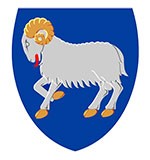 Uppskot tilKunngerð frá Fjarskiftiseftirlitinumumradioroyndir og radiopróvbrøvVið heimild í § 46, stk. 1 og 2 í løgtingslóg nr. 72 frá 22. mai 2015 um fjarskifti, verður ásett:Nýtsluøki§ 1. Kunngerðin ásetur neyvarireglur um GOC-, ROC-, LRC- og SRC-próvbrøv, krøv til próvtøku, gildistíð og afturkalling av próvbrøvum. Allýsingar§ 2. Í hesi kunngerð merkir: 1) GMDSS: Global Maritime Distressand Safety System.2) GOC: General Operator’s Certificate.3) ROC: Restricted Operator`s Certificate.4) LRC: Long Range Certificate.5) SRC: Short Range Certificate.6) MF: Medium Frequency.7) HF: High Frequency.8) VHF: Very High Frequency. 9) ECTS: European Credit Transfer System. Radiopróvbrøv§ 3. Fjarskiftiseftirlitið útskrivar hesiradiopróvbrøv, eftir at ein roynd er staðin:1) GOC.2) ROC.3) LRC.4) SRC.Stk. 2. Innihaldið av royndini nevnd ístk. 1, nr. 1-3 er í samsvari við reglugerðunum hjá ITU RR47-1 og STCW A-IV/2 og er ásett í skjali 1, litra a-c. Stk. 3. Innihaldið í royndini nevnd í stk. 1, nr. 4, er í samsvar við ERC viðmæli 31-04 frá CEPT og er ásett í skjali 1, litra d. § 4. GOC- radiopróvbrøv verða útskrivað fólkum, sum hava fylt 18 ár. LRC-, ROC- og SRC-radiopróvbrøv verða útskrivað fólkum, sum hava fylt 16 ár. Stk. 2. Royndin kann verða tikin í fyrsta lagi 3 mánaðir áðrenn próvtakarin fyllur áður nevnda aldursmark. Stk. 3. Radiopróvbrøv, sum eru útskrivað í samsvar við evropeiskari tilráðing, eftir tilráðing frá CEPT, verða javnsett við radioprøvbrøv eftir hesari kunngerð, um próvbrøvini hava eina átekning frá útskrivandi myndugleika, um at próvbrævið er útskriva sambært omanfyri nevndu avgerðum og viðmælum. Stk. 3. Fjarskiftiseftirlitið kann viðurkenna at útlendsk próvbrøv til handfaring av radioútbúnað í føroyskum skipum, sum kunnu javnsetast við próvbrøv frá Fjarskiftiseftirlitinum. Ein treyt fyri at viðkenna próvbrævið er, at próvbrævi yvirheldur ásetingarnar um próvbrøv í altjóða radioreglugerðini og er galdandi eftir reglunum hjá útskrivandi myndugleika. § 5. Útbúgving og roynd fyri radioprøvbrøv fara fram á einum skúla, sum er góðkendur av Fjarskiftiseftirlitinum. Stk. 2. Fyri at fáa góðkenning krevst, atLærarin hevur galdandi GOC radiopróvbræv og viðkomandi royndir innan siglingarøki,Høli og tíðarsvarandi radioútbúnaður er tilstaðar smb. § 7, sum er klárur at nýta.Stk. 3. Skúlin skal greiða Fjarskiftiseftirlitinum frá undirvísingargongdini áðrenn próvtøkan verður hildin. Stk. 4. Fjarskiftiseftirlitið kann afturkallað góðkenningina, um skúlin ikki yvirheldur stk. 2 og 3. § 6. Radiopróvbrøvini skulu hava eina undirvísingarlongd, sum í minsta lagi svarar til 3 ECTS fyri GOC próvbrøv, 2 ECTS fyri LRC próvbrøv og 1 ECTS fyri ROC og SCR próvbrøv.Stk. 2. GOC skeið sum verða endurtikin skulu hava eina undirvísingarlongd á 1,5 ECTS. § 7. Í undirvísingini og til verkligar royndir, skal nýtast tíðarsvarandi siglingar radioútbúnaður av teimum sløgum, sum viðkomandi próvbræv fevnir um avgreiðslu av. Stk. 2. Radioútbúnaður til neyðradiostaðfesting EPIRB og SART kann verða ein royndarútgáva.Stk. 3. Til fylgisveinaútbúnað er tað eitt krav, at tíðarsvarandi Immarsat-C útbúnaður er tilstaðar.Stk. 4. Krav um útbúnað er ikki galdandi fyri bólkarnar SSAS (Ship Security Alert System) og LRIT (Long-Range identification and tracking of ships).Próvtøka§ 8. Tá ið royndartakarin letur inn umsókn um at sleppa til roynd, skal hann samstundis lata inn eina passmynd til Fjarskiftiseftirlitið. Stk. 2. Saman við umsóknini skal fylgja ein undirskrivað váttan um, at royndartakarin er kunnaður um ásetingina í altjóða radioreglugerðini hjá ITU um tagnarskyldu.   Stk. 3. Áðrenn royndin byrjar, skal royndartakarin vísa fram samleikaprógv. § 9. Royndin til GOC, ROC, LRC og SCR radiopróvbrøv fevnir um ein skrivligan part og ein verkligan munnligan part. Stk. 2. Til royndina verða nýtt ummælini "Royndin staðin" og "Royndin ikki staðin". Stk. 3. Eru lærarin og próvdómarin ósamdir, avgerð próvdómarin ummæli. Stk. 4. Fjarskiftiseftirlitið útvegar tilfar til royndina, sum royndartakarin skal upp í.Stk. 5. Krøv til hvat næmingurin skal duga fyri at standa royndina, framgongur av skjali 1 til hesa kunngerð. § 10. Lærarin og ein av Fjarskiftiseftirlitinum tilnevndur próvdómari, døma skrivligu og verkligu munnligu royndina.Stk. 2. Próvdómarin skal hava galdandi GOC radiopróvbræv.Stk. 3. Próvdómarin skal hjálpa til og samstundis tryggja, at próvtøkan fer fram sambært galdandi reglum og at próvtakarar fáa einsháttaða og rættvísa viðferð. Gildisvirknaður§ 11. GOC próvbræv hevur ein gildisvirknað á 5 ár, frá tí degi royndin er staðin. Stk. 2. Fyri at endurnýggja GOC próvbrævið, krevst at próvhavarin skjalprógvar, at hesin hevur: arbeitt umborð á einum skipið sum radiooperatørur, har GOC er krav, í minsta lagi í 1 ár seinastu 5 árini ella í minsta lagi í 3 mánaðir innanfyri eitt tíðarskeið á 6 mánaðir, ellaframt annað arbeiði, sum Fjarskiftiseftirlitið metir kann javnmetast við nr. 1. § 12. Um próvhavarin ikki lúkur treytirnar í stk. 2, skal próvhavarin upp til nýggja roynd. Stk. 2.. Um próvhavarin ikki ynskir at fara upp til nýggja roynd sambært stk. 1, kann próvhavarin ístaðin fáa útskrivað eitt LRC prógv. § 13. LRC-, ROC- og SRC-prógv hava onga tíðaravmarking í gildisvirknaðinum.Afturkalling§ 14. Um Fjarskiftiseftirlitið metir, at tann, ið hevur prógvið, ikki longur hevur tað neyðugu vitana, ið ein próvhavari eigur at hava, skal hesin upp til nýggja próvroynd.Stk. 2. Um próvhavarin ikki stendur endurroyndina ella ikki møtir upp til endurroyndina, kann Fjarskiftiseftirlitið afturkallað próvbrævið. § 15. Fjarskiftiseftirlitið kann afturkallað eitt próvbræv, um próvhavarin ikki yvirheldur altjóða ásetingina í radioreglugerðini um tagnarskyld smb. §8, stk. 2. Stk. 2. Fjarskiftiseftirlitið kann afturkallað viðkenningina smb. § 4, stk. 3, um Fjarskiftiseftirlitið metir, at tann, ið hevur prógvið, ikki longur hevur tað neyðugu vitanina, ið ein próvhavari eigur at hava.Stk. 3. Prógv og viðkenningar, ið eru afturkallaði, skulu latast Fjarskiftiseftirlitinum. Gildiskomureglur§ 16. Henda kunngerð kemur í gildi dagin eftir, at hon er kunngjørd.Stk. 2. Samstundis fara Reglugerð nr. 2 frá 16. mai 2004 um treytir at nýta radioútbúnað íradiotænastu á sjónum (siglingarradiopróvbrøv), seinast broytt við Reglugerð nr. 2 frá 17. mars 2011 og Reglugerð nr. 1 frá 14. desembur 2012 um at nýta radioútbúnað í radiotrygdartænastu á landi og á sjónum, úr gildi. Fjarskiftiseftirlitið, dagfestingJógvan Thomsen/ Louise Restorff JacobsenSkjal 1Royndarkrøv fyri at fáa eitt GOC, ROC, LRC og SRC próvbrævFyri at standa GOC royndina, skal próvtakarin: Hava kunnleika um grundleggjandi meginreglur og funktiónir í siglingarflytiligu tænastuni og siglingarflytilig fylgisveinatænastuni, undir hesum:sløg av samskifti,sløg av støðum, frekvensir og frekvensbond,útbreiðslan av radiobylgjum,samskiftishættir, sendi og modulasjónshættir, frevensir tillutaðir til siglingar radiotænastuna,fylgisveina infrakervisskipanina, tænastur í neyðstøðum og trygdarstøðum,virkisfør krøv í samsvar við SOLAS kap. 4. sjóøkir, flutningskrøv og hættir at tryggja tøkan radioútbúnað, halda vakt á neyðfrekvensum,streymveiting, undir hesum neyð- og eyka streymveiting, ogloyvir, prógv, eftirlit og kanningar.Duga at nýta í einari skipsstøð: VHF radioútbúnað, MF/HF radioútbúnað, antennur og sambond, tiltaks orkukeldur,bjaringar radioútgerð,DSC, Radio Telex (NBDP), NAVTEX, ogfylgisveinaskipanir.Duga at nýta skipaðar mannagongdir innan: neyð-, bráð- og trygdarsamskifti í GMDSS, íroknað ásetingarnar um samskifti í IAMSAR handbókini hjá IMO,fylgisveinasamskifti, EPIRB, SART,AIS-SART, ógilda neyðaruppkall,SAR samskifti,móttøka av trygdarboðum (MSI), ogvanligum samskifti.Hava kunnleika til reglugerðir og avtalur á siglingar- og siglingarfylgisveinaøkinum.Duga at nýta kravd skjøl og útgávur, undir hesum at skriva radiodagbók.Duga so mikið av enskum, bæði skrivligt og munnligt, sum er nøktandi fyri samskifti, sum er týdningarmikið fyri trygdina hjá mannalívum á sjónum. Hava kunnleika til tær týdningarmestu sjóferðsluleiðirnar og altjóða gjaldsskipan íroknað AAIC kota. Fyri at standa ROC royndina, skal próvtakarin: Hava kunnleika um grundleggjandi meginreglur og funktiónir í siglingarflytiligu tænastuni og siglingarflytilig fylgisveinatænastuni, undir hesum:sløg av samskifti,sløg av støðum, frekvensir og frekvensbond,útbreiðslan av radiobylgjum,samskiftishættir, sendi og modulasjónshættir, frevensir tillutaðir til siglingar radiotænastuna,virkisfør krøv í samsvar við SOLAS kap. 4. sjóøkir, flutningskrøv og hættir at tryggja tøkan radioútbúnað, halda vakt á neyðfrekvensum,streymveiting, undir hesum neyð- og eyka streymveiting, ogloyvir, prógv, eftirlit og kanningar.Duga at nýta í einari skipsstøð: VHF radioútbúnað, antennur og sambond, tiltaks orkukeldur,bjaringar radioútgerð,DSC, ogNAVTEX.Duga at nýta skipaðar mannagongdir innan: neyð-, bráð- og trygdarsamskifti í GMDSS, íroknað ásetingarnar um samskifti í IAMSAR handbókini hjá IMO,EPIRB, SART,AIS-SART, ógilda neyðaruppkall,SAR samskifti,móttøka av trygdarboðum (MSI), ogvanligum samskifti.Hava kunnleika til reglugerðir og avtalur á siglingar- og siglingarfylgisveinaøkinum.Duga at nýta kravd skjøl og útgávur, undir hesum at skriva radiodagbók.Duga so mikið av enskum, bæði skrivligt og munnligt, sum er nøktandi fyri at tryggja samskifti, sum er týdningarmikið fyri trygdina hjá mannalívum á sjónum. Hava kunnleika til tær týdningarmestu sjóferðsluleiðirnar og altjóða gjaldsskipan íroknað AAIC kota. Fyri at standa LRC royndina, skal próvtakarin: Hava kunnleika til grundleggjandi meginreglur fyri singlingar radiotænastur, undir hesum:sløg av samskifti,sløg av støðum, frekvensir og frekvensbondfrekvensstaðseting og nýtslan av hesum,fylgiseinaskipanir, bygnaðurin á GMDSS skipanini, SAR, ogMaritime Safety Information (MSI).Duga at nýta: VHF radioútbúnað,MF/HF radioútbúnað, DSC (Digital Selective Calling), ogantennur, markamót og streymveiting.Duga at nýta skipaðar mannagongdir innan:neyð-, bráð- og trygdarsamskifti í GMDSS, íroknað ásetingarnar um samskifti í IAMSAR handbókini hjá IMO,Maritime Mobile Satellite Service, ogávaring, samskifti og staðfesting.Hava kunnleika til tær týdningarmestu sjóferðsluleiðirnar og altjóða gjaldsskipan íroknað AAIC kota. Duga at nýta tjóðar og altjóða reglugerðir og mannagongdir, sum krevjast umborð á skipum.Hava kunnleika til reglugerðir og avtalur á siglingar- og siglingarfylgisveinaøkinum.Duga at nýta kravd tjóða og altjóða skjøl og útgávur, undir hesum at skriva radiodagbók.Fyri at standa SRC royndina, skal próvtakarin: Hava kunnleika til grundleggjandi meginreglur og avgerðandi virkisføri fyri singlingar radiotænastur, undir hesum:bygnaðin á GMDSS skipanini, SAR, ogMaritime Safety Information (MSI).Duga at nýta: VHF radioútbúnað,DSC (Digital Selective Calling), ogantennur, markamót og streymveiting.Duga at nýta skipaðar mannagongdir innan:neyð-, bráð- og trygdarsamskifti í GMDSS, vernd av neyðfrekvensum, ogávaring, samskifti og staðfesting.Duga at nýta mannagongdir innan radiotelefonmannagongdir innan:samskifti sum er viðkomandi fyri trygdina á sjónum, ogradiosamskiftismannagongdir. Hava kunnleika til mannagongdir fyri VHF samskifti.Dagfesting: Skrivið herMál nr.:Skrivið herMálsviðgjørt:LRJUmmælistíð:16.09.22-Eftirkannað:Lógartænastandagfestir 